Supplementary MaterialGontjes KJ, Gibson KE, Lansing B, Cassone M, Mody L. Can Alternative Anatomical Sites and Environmental Surveillance Replace Perianal Screening for Multidrug-Resistant Organisms in Nursing Homes? Infect. Control Hosp. Epidemiol.Supplementary Figure 1. Flow Chart Determining Patient Eligibility for Secondary Data AnalysisSupplementary Figure 2. Proportion of MDRO Colonized Visits at Each Sampled Site (N=1,026 Complete Visits)Supplementary Figure 1. Flow Chart Determining Patient Eligibility for Secondary Data Analysis
Patients were included in this secondary analysis if they had a study visit where all of the following body site specimens were collected: hands, nares, and groin. This inclusion criterion was chosen because it serves as a proxy for patients that permitted a combination of minimally-invasive specimens during participation in the parent study. Eligible patients were then stratified by whether a perianal area specimen was collected during any of their eligible study visits. To ensure consistency between study aims, 2 patients with all specimens collected during their sole study visit were excluded due to missing microbiological test data. Sampling visit numbers and their affiliated specimen counts do not indicate the total number of visits or specimens collected from these patient populations during the parent study.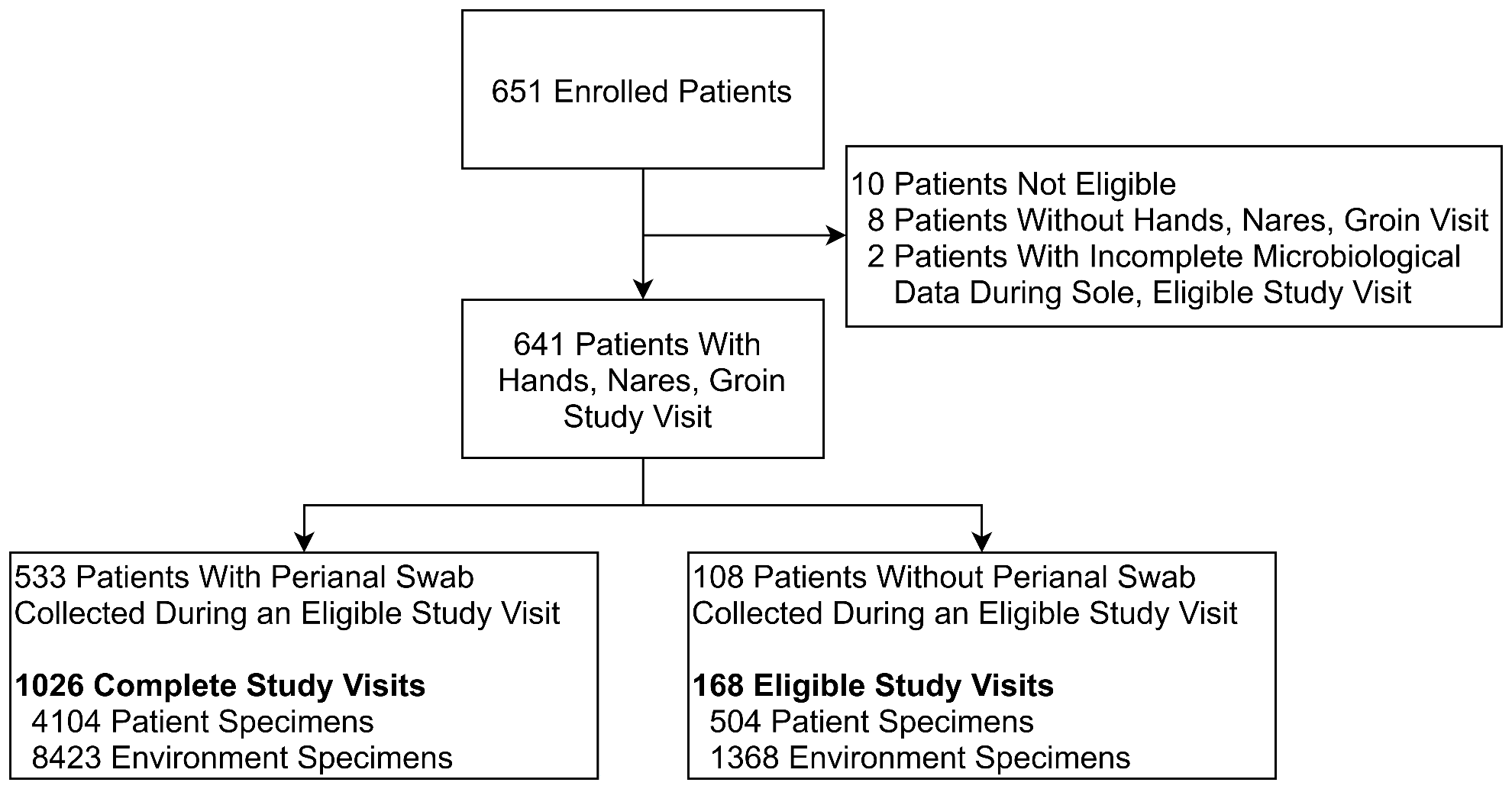 Supplementary Figure 2. Proportion of MDRO Colonized Visits at Each Sampled Site (N=1,026 Complete Visits)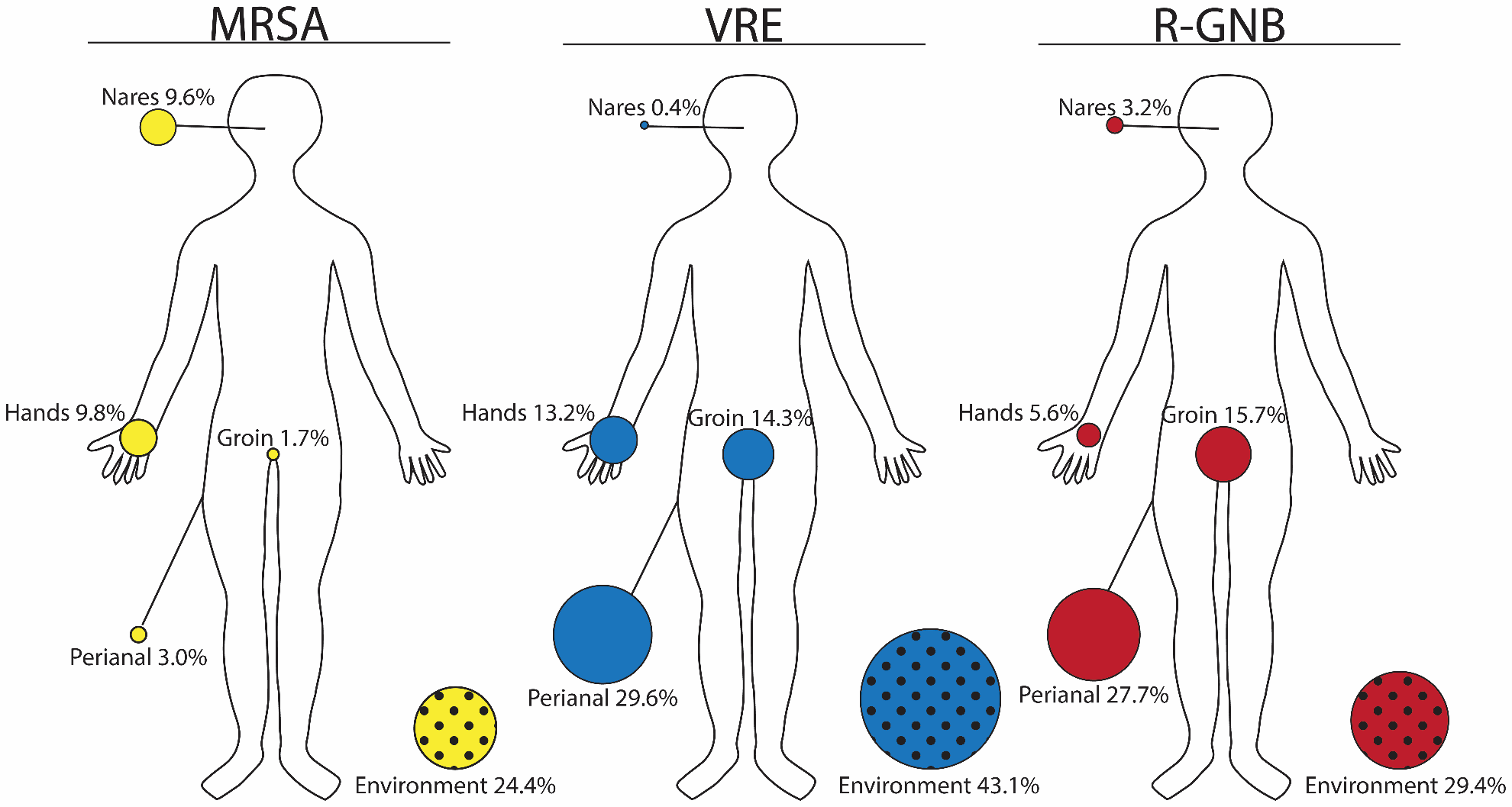 Abbreviations: MRSA, methicillin-resistant Staphylococcus aureus; R-GNB, resistant Gram-negative bacilli; VRE, vancomycin-resistant enterococci.
Study visits were eligible for this analysis if all body sites (hands, nares, groin, and perianal area) were collected. Visits with non-missing microbiological data were excluded. High-touch room environment specimens included in this panel: bed controls, bedside table, call button, bedside curtain, toilet seat, doorknob, TV remote, and bed rail. Of these 1026 sampling visits, 424 (41.3%) were on enrollment, 313 (30.5%) at day 14, 148 (14.4%) at day 30, 49 (4.8%) at day 60, 33 (3.2%) at day 90, 19 (1.9%) at day 120, 20 (2.0%) at day 150, and 20 (2.0%) were at day 180.